Lidelse på Svartskog?Påsken er en tøff tid for mange. Det er lidelse hvor en enn snur seg. Mange menn lider seg gjennom vinteren med en lengsel etter lukten av 2-taksbensin, motorsaglyd og å kjenne på følelsen når sverdet spiser seg inn i trestammene en vakker vårdag.
I Framveien på Svartskog ble nok lengselen ekstra ille natt til langfredag. Med lommelykt og motorsag har noen i mer eller mindre edru tilstand stavret seg frem i tassemarka og lagt ned en staselig furu i 200-årsklassen på OBOS sin eiendom. 
Beboerne på Svartskog må passe på. Det går en trefeller løs! Vedkommende er ukyndig og kanskje desperat fordi motorsaga hans er ødelagt. Han kan ikke sette felleskår og det er tilfeldig hvor trærne faller. Dere er advart!Med hilsen fra Naturvernforbundet i Nordre FolloBjørn Gunnar Ganger
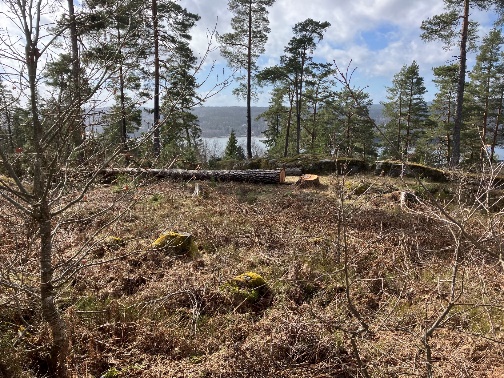 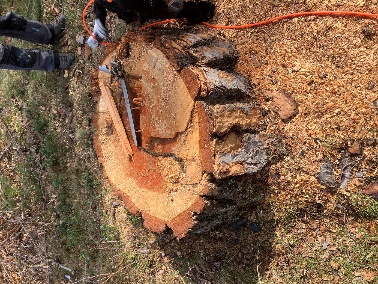 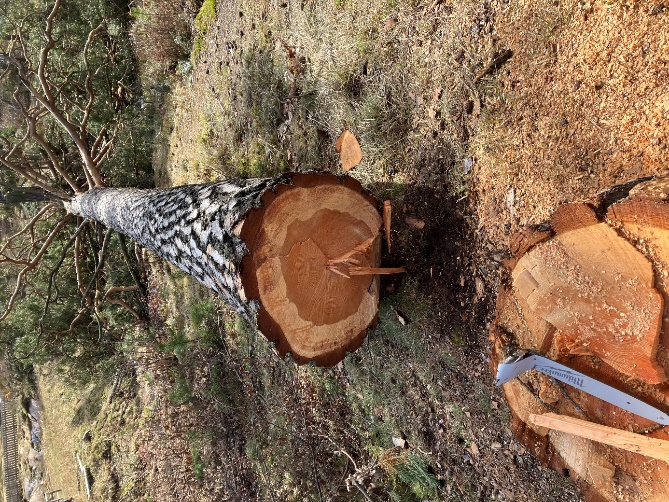 